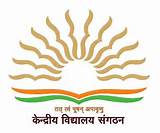 F. 89-2/KV CLRI/2020-21/					         Date : 09.11.2020TENDER DOCUMENTSub:  Quotation for Optical Fibre Cable Laying and execution of Internal and External networking  for Extension of Network (Internet Facility) to KVCLRI, Adyar, Chennai – 20  – Reg.Sir/Madam,	The Kendriya Vidyalaya CLRI, ADYAR, CHENNAI, a centrally funded Autonomous Body, is a society registered under Societies’ Registered Act, 1860.  The Sangathan administers the Scheme of Kendriya Vidyalaya  set up for imparting education to the children of transferable Central Govt. Employees among others.Sealed competitive quotations from the registered firms are invited by the undersigned on behalf of the Kendriya Vidyalaya CLRI, Adyar, Chennai for Optical Fibre cable laying and execution of internal and external networking. 2. SCOPE OF WORK The description of scope of work/job/work to be done is as mentioned below. Please note that the quantity for cables and excavation work are approximate. Interested agencies are advised to measure and wok out the exact quantity by visiting and inspecting site in person. The parties shall visit our school office during office hours between 10.00hrs to 16.00hrs on all working days except Saturday, Sunday and holidays and shall take note of the actual work to be carried out. Contd..Page.2/-Page -2-3.DESCRIPTION OF ITEMS REQUIRED Contd..page. 3/-Page -3-Laying fiber optic 6 core 9/125 Micron single mode cable from CLRI Dispensary available switch to KV CLRI Primary Computer lab.Laying fiber optic 6 core 9/125 Micron single mode cable from KV CLRI Primary Computer lab to KVCLRI secondary Computer lab.Fixing and installation of 9U Rack (one KV CLRI Primary Computer lab and another one in the secondary Lab)Connecting Fiber optic Cable Splicing and termination at KVCLRI Primary Computer lab, KVCLRI Secondary Computer lab and CLRI DispensaryTesting the fiber connectivity and termination of all the fiber cores (KVCLRI Primary Computer lab, KV CLRI Secondary Computer lab and CLRI Dispensary)4.  Bid Pricea)  The contract shall be for the mentioned items/work to the KVS.  The bidder shall quote for items/work in the format of quotation attached.  Correction, if any shall be made by crossing out, initialing, dating and rewriting.b)  All duties, taxes and other series payable by the bidder shall be included in the total price.  However, the tax and duties leviable should be quoted separately.  c)  The rates and amounts offered by the Bidder shall be quoted clearly written in figures and in words in Indian Currency (INR) only and the same shall be fixed for the duration of the contract. The words shall be written clearly in English and shall be free from any aberrations, deletions, and corrections and overwriting.d)   Each bidder shall submit only one quotation.e)   Telex or facsimile quotations or quotations through E-mails are not acceptable. f) The firm should enclose supporting documents regarding registration of GST.5. Validity of QuotationThe quotation shall remain valid for a period not less than 90 days after the deadline specified for submission of quotation.Contd..page. 4/-Page -4-6. Evaluation of quotationThe purchaser will evaluate and compare the quotation determined to be substantially responsive, ie, which are:properly signed andconfirm to the terms and conditions and specificationsThe bids shall be filled in by the Bidder clearly, neatly and accurately. Any alteration, erasures or over-writing would be liable to make the tender invalid unless the same is neatly carried out and attested over the full signature of Bidder.The Bidders are required to fill in complete and accurate details as required under the tender documents. Failure to furnish all the information as required under the bid documents or submission of a bid containing deviations from the contractual terms and conditions, specifications or requirements shall be treated and rejected as being non – responsive.The bids shall be required to be submitted within the time frames set out by KCLRI and bids submitted thereafter shall not be accepted and considered.The tender documents shall not be transferable. Conditional offers shall be rejected at the outset.In the event that the successful Bidder is a joint venture formed of two or more companies, then each such company or entity shall be jointly and severally liable for all the obligations envisaged under the tender documents and this shall be primary condition of such joint venture arrangements.The Bidder shall be disqualified if any untrue statement or misrepresentation is made in the bid forms, attachments and other supporting documents submitted by the Bidder. Kendriya Vidyalaya CLRI, Adyar, Chennai reserves the right to qualify/disqualify any applicant without assigning any reason.Contd..page. 5/-Page -5-7. Award of Contract    a) The purchaser will award the contract to the bidder whose quotation has been 
         determined to be substantially response and who has offered the lowest price as          per para 5 above. The bidder whose bid is accepted will be notified of the award of the contract by the office prior to expiration of the quotation validity period.   c)  The notification of the award to clearly specify any change in the unit price or any other terms and conditions accepted.   d)  Normal commercial warranty/guaranty shall be applicable to the supplied goods:   e)  Payment shall be made within 30 days after the delivery of goods and their acceptance.8) MODE OF SUBMISSION OF BIDThe sealed bidding documents should be delivered to Kendriya Vidyalaya CLRI, Adyar on or before the stipulated date and time.Bidders sending their bids through courier/ by Speed post/by Person should also ensure that their bids are received on the said address by the stipulated date and time. No time extension for courier/Speed Post/by Person shall be granted.9) METHOD OF TENDERING SIGNATUREThe Bidder shall ensure that the bid document submitted by it shall contain the name, residence and place of business of the person or persons making the Bid and must be signed and sealed by the Bidder with his usual signature and seal. The name of all persons signing should also be typed or printed below the signature on each page. Contd..page. 6/-Page -6-Each page of the Tender documents must be stamped and signed by the person or authorised persons of the Bidder entity who are submitting the Tender in token of his/their having acquainted himself/themselves and accepted the entire tender documents including various conditions of contract. Any Bid with any of the Documents not so signed is liable to be rejected at the discretion of Kendriya Vidyalaya, CLRI, Adyar, Chennai. NO PAGE SHOULD BE REMOVED/DETACHED FROM THIS BIDDING DOCUMENT.10) LAST DATE AND TIME OF RECEIPT OF QUOTATION:The Bidders  are requested to submit the sealed quotations superscribed on the envelop as “Tender for OPTICAL FIBRE CABLE LAYING AND EXECURION OF INTERNAL AND EXTERNAL NETWORKING FOR EXTENSION OF NETWORK (INTERNET FACILITY) TO KV CLRI, ADYAR, CHENNAI - 20”.  The due date is 25.11.2020 latest by 3.00 pm.  The purchaser looks forward to receiving the Sealed tenders and appreciates the interest of the bidders in the KVS.Yours faithfully,(Y. Rama Prasad)PrincipalFFSl.NoParticularsBrandUnitRequired QtyDigging and Road CuttingDigging and Road CuttingDigging and Road CuttingDigging and Road CuttingDigging and Road Cutting1.Charges for Soft Digging and Levelling for optical fibre laying (Depth of 1.5 ft and width of around 4 inches) Approx.Mtr2.Charges for Hard Digging and Levelling for optical fibre laying, including road boring If any (Depth of 1.5 ft and width of around 4 inches) Approx.MtrFibre Solutions ExternalFibre Solutions ExternalFibre Solutions ExternalFibre Solutions ExternalFibre Solutions External3.6 Core single mode 9/125 MicronFibre Optic Cable (Give Per Meter Rate)DLINK / Krone / AMPMtrInternal Premises CablingInternal Premises CablingInternal Premises CablingInternal Premises CablingInternal Premises Cabling4.6 Port LOADED LIU with SC Coupler and SC PigtailsDLINK/ KRONE/AMPQty5.DPE 25 MM PVC HDPE Pipe Black Color ISI Brand6.Root Marker (Should be installed at the distance of 15 to 20 Foot with material)7.Patch Panel -D-link—24 port LoadedDLINK/ KRONE/AMP8.Supply and installation of 9U Rack with Accessories RackInstallation ChargesInstallation ChargesInstallation ChargesInstallation ChargesInstallation Charges9.Fibre Splicing chargesPer Core10.HDPE Pipe Laying chargesMtr11.Any other charges if applicable to be mentioned